ALLEGATO AL C.U.N. 33 Del 3 GENNAIO 2019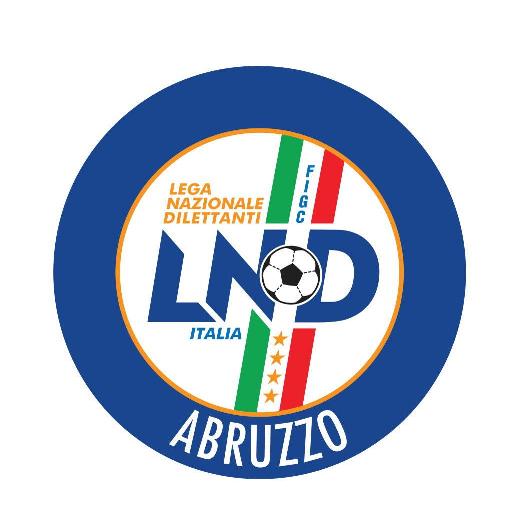 STAGIONE SPORTIVA 2018/2019N.B. GLI ALLEGATI IN OGGETTO FANNO PARTE INTEGRANTE DEL C.U.N. 33 DEL 3 GENNAIO 2019I PRESENTI CALENDARI SONO DI PROPRIETA’ RISERVATA DEL COMITATO REGIONALE ABRUZZO, PER LA LORO RIPRODUZIONE, A QUALSIASI TITOLO, E’ NECESSARIA L’AUTORIZZAZIONE PREVENTIVA DEL COMITATO STESSO.                                                   ************************************************************************                                                   *                                                                      *                                                   *   CAMPIONATO UNDER 15 FEMMINILE        GIRONE:   A                   *                                                   *                                                                      *                                                   ************************************************************************.--------------------------------------------------------------.   .--------------------------------------------------------------.| ANDATA: 13/01/19 |                       | RITORNO: 24/02/19 |   | ANDATA:  3/02/19 |                       | RITORNO: 17/03/19 || ORE...: 11:00    |   1  G I O R N A T A  | ORE....: 11:00    |   | ORE...: 11:00    |  4  G I O R N A T A   | ORE....: 11:00    ||--------------------------------------------------------------|   |--------------------------------------------------------------|| AVEZZANO CALCIO AR.L.        -  ANGIZIA LUCO                 |   |  ANGIZIA LUCO                 -  ADRIATICA CAMPOMARINO ABR   || CALCIO FEMMINILE CHIETI      -  ADRIATICA CAMPOMARINO ABR    |   |  AVEZZANO CALCIO AR.L.        -  DELFINI BIANCAZZURRI SRL    ||      Riposa................  -  DELFINI BIANCAZZURRI SRL     |   |       Riposa................  -  CALCIO FEMMINILE CHIETI     |.--------------------------------------------------------------.   .--------------------------------------------------------------.| ANDATA: 20/01/19 |                       | RITORNO:  3/03/19 |   | ANDATA: 10/02/19 |                       | RITORNO: 24/03/19 || ORE...: 11:00    |   2  G I O R N A T A  | ORE....: 11:00    |   | ORE...: 11:00    |  5  G I O R N A T A   | ORE....: 11:00    ||--------------------------------------------------------------|   |--------------------------------------------------------------|| ADRIATICA CAMPOMARINO ABR    -  DELFINI BIANCAZZURRI SRL     |   |  ADRIATICA CAMPOMARINO ABR    -  AVEZZANO CALCIO AR.L.       || ANGIZIA LUCO                 -  CALCIO FEMMINILE CHIETI      |   |  DELFINI BIANCAZZURRI SRL     -  CALCIO FEMMINILE CHIETI     ||      Riposa................  -  AVEZZANO CALCIO AR.L.        |   |       Riposa................  -  ANGIZIA LUCO                |.--------------------------------------------------------------.   .--------------------------------------------------------------.| ANDATA: 27/01/19 |                       | RITORNO: 10/03/19 || ORE...: 11:00    |   3  G I O R N A T A  | ORE....: 11:00    ||--------------------------------------------------------------|| CALCIO FEMMINILE CHIETI      -  AVEZZANO CALCIO AR.L.        || DELFINI BIANCAZZURRI SRL     -  ANGIZIA LUCO                 ||      Riposa................  -  ADRIATICA CAMPOMARINO ABR    ||--------------------------------------------------------------|*---------------------------*                                                     *-----------------------------------*|                   |       **   E L E N C O     C A M P I     D A    G I O C O  **                                   || COMITATO          |                                                                                                 || ABRUZZO           |       **    CAMPIONATO UNDER 15 FEMMINILE      GIRONE:   A                                      ||---------------------------------------------------------------------------------------------------------------------| ----------------------------| SOCIETA'                             | CAMPO| DENOMINAZIONE CAMPO             LOCALITA' CAMPO               |  ORA  | INDIRIZZO                        TELEFONO       ||--------------------------------------|------|---------------------------------------------------------------|-------| -------------------------------------------------|                                      |      |                                                               |       || AVEZZANO CALCIO AR.L.                |  637 | ANTROSANO"AVEIANE"EX ZAMBARDI   ANTROSANO DI AVEZZANO         |       | VIA ADA NEGRI                  |      9438893   ||                                      |      |                                                               |       |                                |                || CALCIO FEMMINILE CHIETI              |   50 | CHIETI COMUNALE "S.ANNA"        CHIETI                        |       | VIA FONTE CROCIANI             | 0871           ||                                      |      |                                                               |       |                                |                || ADRIATICA CAMPOMARINO ABR            |  804 | CAMPOMARINO S.CRISTINA          CAMPOMARINO                   |       | VIA GUGLIELMO MARCONI SNC      |                ||                                      |      |                                                               |       |                                |                || ANGIZIA LUCO                         |  657 | LUCO DEI MARSI CAMPO 2  NUOVO   LUCO DEI MARSI                |       | VIA  DEL PONTE                 |                ||                                      |      |                                                               |       |                                |                || DELFINI BIANCAZZURRI SRL             |  605 | C.S.POGGIO DEGLI ULIVI C5/2     CITTÀ S.ANGELO                |       | LOCALITÀ MOSCAROLO             |                ||                                      |      |                                                               |       |                                |                ||--------------------------------------|------|---------------------------------------------------------------|-------| ----------------------------